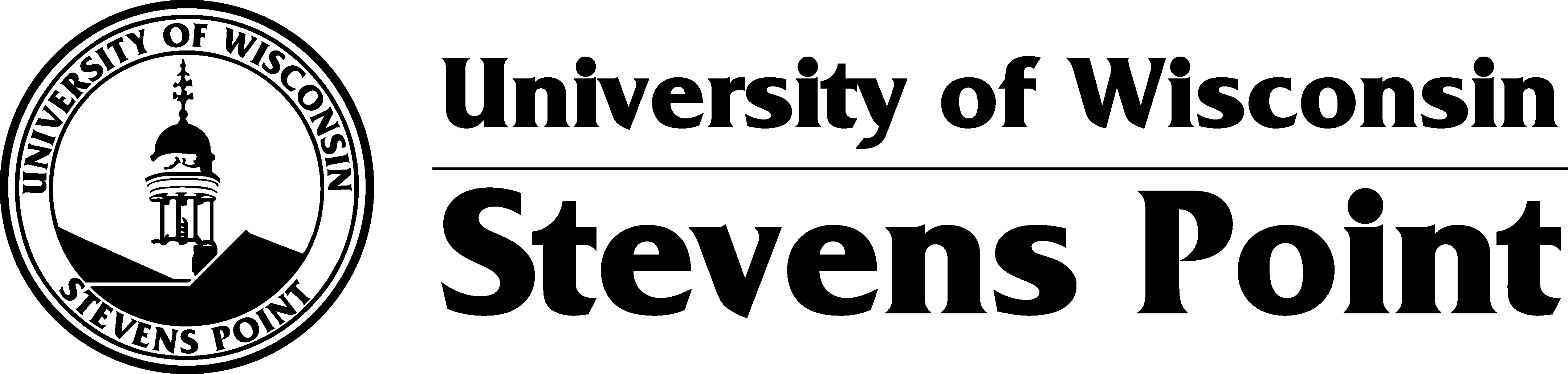 UNIVERSITY STAFF HIRINGUNIVERSITY STAFF HIRINGUNIVERSITY STAFF HIRINGUNIVERSITY STAFF HIRINGUNIVERSITY STAFF HIRING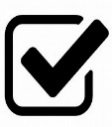 US ChecklistUS ChecklistPurpose of the Checklist: To provide steps to work through the University Staff recruitment process from beginning to end. What You Will Need:  Forms or additional materials are identified per step and linked via the Document icon. All forms needed to complete the recruitment process are available on the UWSP Recruitment Forms website or in the side menu. Additional resources are available Recruitment OneDrive linked on the Recruitment Forms website.Purpose of the Checklist: To provide steps to work through the University Staff recruitment process from beginning to end. What You Will Need:  Forms or additional materials are identified per step and linked via the Document icon. All forms needed to complete the recruitment process are available on the UWSP Recruitment Forms website or in the side menu. Additional resources are available Recruitment OneDrive linked on the Recruitment Forms website.Purpose of the Checklist: To provide steps to work through the University Staff recruitment process from beginning to end. What You Will Need:  Forms or additional materials are identified per step and linked via the Document icon. All forms needed to complete the recruitment process are available on the UWSP Recruitment Forms website or in the side menu. Additional resources are available Recruitment OneDrive linked on the Recruitment Forms website.Purpose of the Checklist: To provide steps to work through the University Staff recruitment process from beginning to end. What You Will Need:  Forms or additional materials are identified per step and linked via the Document icon. All forms needed to complete the recruitment process are available on the UWSP Recruitment Forms website or in the side menu. Additional resources are available Recruitment OneDrive linked on the Recruitment Forms website.Purpose of the Checklist: To provide steps to work through the University Staff recruitment process from beginning to end. What You Will Need:  Forms or additional materials are identified per step and linked via the Document icon. All forms needed to complete the recruitment process are available on the UWSP Recruitment Forms website or in the side menu. Additional resources are available Recruitment OneDrive linked on the Recruitment Forms website.Purpose of the Checklist: To provide steps to work through the University Staff recruitment process from beginning to end. What You Will Need:  Forms or additional materials are identified per step and linked via the Document icon. All forms needed to complete the recruitment process are available on the UWSP Recruitment Forms website or in the side menu. Additional resources are available Recruitment OneDrive linked on the Recruitment Forms website.Purpose of the Checklist: To provide steps to work through the University Staff recruitment process from beginning to end. What You Will Need:  Forms or additional materials are identified per step and linked via the Document icon. All forms needed to complete the recruitment process are available on the UWSP Recruitment Forms website or in the side menu. Additional resources are available Recruitment OneDrive linked on the Recruitment Forms website.Purpose of the Checklist: To provide steps to work through the University Staff recruitment process from beginning to end. What You Will Need:  Forms or additional materials are identified per step and linked via the Document icon. All forms needed to complete the recruitment process are available on the UWSP Recruitment Forms website or in the side menu. Additional resources are available Recruitment OneDrive linked on the Recruitment Forms website.InstructionsInstructionsInstructionsWho is ResponsibleWho is ResponsibleApproval Approval DatePRE-SEARCHPRE-SEARCHPRE-SEARCHEstablish/verify a need in the work unitEstablish/verify a need in the work unitEstablish/verify a need in the work unitDirect SupervisorDirect SupervisorN/AN/AComplete a Position Justification using the Position Justification process available on our Recruiting/Hiring E-Forms page.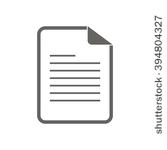 Complete a Position Justification using the Position Justification process available on our Recruiting/Hiring E-Forms page.Complete a Position Justification using the Position Justification process available on our Recruiting/Hiring E-Forms page.Direct Supervisor Department/UnitDirect Supervisor Department/UnitApproval Chainex. Director, Dean, ProvostApproval Chainex. Director, Dean, ProvostHint: Be sure to send the search and screen committee members to HR. There is no minimum number for the committee make-up and the hiring authority can participate. HR recommends more than one committee member where possible. Hint: Be sure to send the search and screen committee members to HR. There is no minimum number for the committee make-up and the hiring authority can participate. HR recommends more than one committee member where possible. Hint: Be sure to send the search and screen committee members to HR. There is no minimum number for the committee make-up and the hiring authority can participate. HR recommends more than one committee member where possible. Hint: Be sure to send the search and screen committee members to HR. There is no minimum number for the committee make-up and the hiring authority can participate. HR recommends more than one committee member where possible. Hint: Be sure to send the search and screen committee members to HR. There is no minimum number for the committee make-up and the hiring authority can participate. HR recommends more than one committee member where possible. Hint: Be sure to send the search and screen committee members to HR. There is no minimum number for the committee make-up and the hiring authority can participate. HR recommends more than one committee member where possible. Hint: Be sure to send the search and screen committee members to HR. There is no minimum number for the committee make-up and the hiring authority can participate. HR recommends more than one committee member where possible. Hint: Be sure to send the search and screen committee members to HR. There is no minimum number for the committee make-up and the hiring authority can participate. HR recommends more than one committee member where possible. Committee members sign the UWSP Search & Screen Confidentiality Agreement and retains this document in their local search file.Committee members sign the UWSP Search & Screen Confidentiality Agreement and retains this document in their local search file.Committee members sign the UWSP Search & Screen Confidentiality Agreement and retains this document in their local search file.Search & Screen CommitteeSearch & Screen CommitteeN/AN/AComplete the Position Self-Evaluation American with Disabilities Act Form and retain this document in the local search file. Complete the Position Self-Evaluation American with Disabilities Act Form and retain this document in the local search file. Complete the Position Self-Evaluation American with Disabilities Act Form and retain this document in the local search file. Search & Screen with Direct Supervisor or Hiring Authority Search & Screen with Direct Supervisor or Hiring Authority N/AN/AWatch the Recruitment Training using the link in the Recruitment OneDrive as linked on the Recruitment/Hiring page (recommended).Watch the Recruitment Training using the link in the Recruitment OneDrive as linked on the Recruitment/Hiring page (recommended).Watch the Recruitment Training using the link in the Recruitment OneDrive as linked on the Recruitment/Hiring page (recommended).Search & Screen CommitteeSearch & Screen CommitteeN/AN/ARegister for the Ethical and Equitable Search Training using the link on the Recruitment/Hiring page (required).Register for the Ethical and Equitable Search Training using the link on the Recruitment/Hiring page (required).Register for the Ethical and Equitable Search Training using the link on the Recruitment/Hiring page (required).Search & Screen CommitteeSearch & Screen CommitteeN/AN/AOnce all forms are submitted and approved, HR will post the position. Committee then sends out additional recruitment materials.Once all forms are submitted and approved, HR will post the position. Committee then sends out additional recruitment materials.Once all forms are submitted and approved, HR will post the position. Committee then sends out additional recruitment materials.Search & Screen CommitteeSearch & Screen CommitteeN/AN/AHint: All University Staff searches are posted for a minimum of two weeks. Hint: All University Staff searches are posted for a minimum of two weeks. Hint: All University Staff searches are posted for a minimum of two weeks. Hint: All University Staff searches are posted for a minimum of two weeks. Hint: All University Staff searches are posted for a minimum of two weeks. Hint: All University Staff searches are posted for a minimum of two weeks. Hint: All University Staff searches are posted for a minimum of two weeks. Hint: All University Staff searches are posted for a minimum of two weeks. SEARCHSEARCHSEARCHSEARCHSEARCHSEARCHSEARCHSEARCHEmail screening device to hr@uwsp.edu. Once approved, upload into TAM. Email screening device to hr@uwsp.edu. Once approved, upload into TAM. Email screening device to hr@uwsp.edu. Once approved, upload into TAM. Search & Screen CommitteeSearch & Screen CommitteeHRHRScreen applicants using the approved screening device, determine if conduct phone interviews. Upload interview & reference questions to TAM.Screen applicants using the approved screening device, determine if conduct phone interviews. Upload interview & reference questions to TAM.Screen applicants using the approved screening device, determine if conduct phone interviews. Upload interview & reference questions to TAM.Search & Screen CommitteeSearch & Screen CommitteeN/AN/ANotify your HR Recruitment Contact with an email when you bring candidates to campus or submit the template on our website.Notify your HR Recruitment Contact with an email when you bring candidates to campus or submit the template on our website.Notify your HR Recruitment Contact with an email when you bring candidates to campus or submit the template on our website.Search & Screen CommitteeSearch & Screen CommitteeN/AN/A Notify HR of which candidate(s) need to complete a Criminal Background Check (CBC) Release. Notify HR of which candidate(s) need to complete a Criminal Background Check (CBC) Release. Notify HR of which candidate(s) need to complete a Criminal Background Check (CBC) Release.Search & Screen CommitteeSearch & Screen CommitteeHRHRHR will send the Criminal Background Check information to the candidate(s) identified. HR will send the Criminal Background Check information to the candidate(s) identified. HR will send the Criminal Background Check information to the candidate(s) identified. Human ResourcesHuman ResourcesN/AN/ASEARCH CONTINUED…SEARCH CONTINUED…SEARCH CONTINUED…SEARCH CONTINUED…SEARCH CONTINUED…SEARCH CONTINUED…SEARCH CONTINUED…SEARCH CONTINUED…Assess candidates based on the on-campus interviewsAssess candidates based on the on-campus interviewsAssess candidates based on the on-campus interviewsSearch & Screen CommitteeSearch & Screen CommitteeN/AN/ANotify your HR Recruitment Contact when you are ready to make an offer via email or submit the template available on our website.Notify your HR Recruitment Contact when you are ready to make an offer via email or submit the template available on our website.Notify your HR Recruitment Contact when you are ready to make an offer via email or submit the template available on our website.Search & Screen CommitteeSearch & Screen CommitteeHRHRHint: Notify the other applicants in the pool (not the other finalists) that they have not been selected for the searchHint: Notify the other applicants in the pool (not the other finalists) that they have not been selected for the searchHint: Notify the other applicants in the pool (not the other finalists) that they have not been selected for the searchHint: Notify the other applicants in the pool (not the other finalists) that they have not been selected for the searchHint: Notify the other applicants in the pool (not the other finalists) that they have not been selected for the searchHint: Notify the other applicants in the pool (not the other finalists) that they have not been selected for the searchHint: Notify the other applicants in the pool (not the other finalists) that they have not been selected for the searchHint: Notify the other applicants in the pool (not the other finalists) that they have not been selected for the searchOFFER, ACCEPTANCE, AND HIREOFFER, ACCEPTANCE, AND HIREOFFER, ACCEPTANCE, AND HIREOFFER, ACCEPTANCE, AND HIREOFFER, ACCEPTANCE, AND HIREOFFER, ACCEPTANCE, AND HIREOFFER, ACCEPTANCE, AND HIREOFFER, ACCEPTANCE, AND HIREAfter HR receives finalist information/approval of the Finalist Appraisal, HR emails the hiring authority that requests information for the intended hire (i.e. name, start date, salary). Hiring authority responds, allowing HR to run the CBC and a Sexual Harassment Reference Check (SHRC) per UW System Policy 1275.After HR receives finalist information/approval of the Finalist Appraisal, HR emails the hiring authority that requests information for the intended hire (i.e. name, start date, salary). Hiring authority responds, allowing HR to run the CBC and a Sexual Harassment Reference Check (SHRC) per UW System Policy 1275.After HR receives finalist information/approval of the Finalist Appraisal, HR emails the hiring authority that requests information for the intended hire (i.e. name, start date, salary). Hiring authority responds, allowing HR to run the CBC and a Sexual Harassment Reference Check (SHRC) per UW System Policy 1275.Direct Supervisor, Hiring Authority, HRDirect Supervisor, Hiring Authority, HRHRHRReference Checks are conducted, if not already completed. Submit all reference checks to HR.Reference Checks are conducted, if not already completed. Submit all reference checks to HR.Reference Checks are conducted, if not already completed. Submit all reference checks to HR.Direct Supervisor or Hiring AuthorityDirect Supervisor or Hiring AuthorityN/AN/AHR Receives CBC results and reference check results and notifies Hiring Authority to make the verbal offer. HR Receives CBC results and reference check results and notifies Hiring Authority to make the verbal offer. HR Receives CBC results and reference check results and notifies Hiring Authority to make the verbal offer. HR, Hiring AuthorityHR, Hiring AuthorityN/AN/AHiring Authority notifies HR that verbal offer is accepted. HR creates the appointment letter, orientation schedule, and welcome email.Hiring Authority notifies HR that verbal offer is accepted. HR creates the appointment letter, orientation schedule, and welcome email.Hiring Authority notifies HR that verbal offer is accepted. HR creates the appointment letter, orientation schedule, and welcome email.Direct Supervisor, Hiring Authority, HRDirect Supervisor, Hiring Authority, HRN/AN/AComplete the Rejected Offers Survey, available on the Recruitment/Hiring Process webpage.  Complete the Rejected Offers Survey, available on the Recruitment/Hiring Process webpage.  Complete the Rejected Offers Survey, available on the Recruitment/Hiring Process webpage.  Search & Screen Committee Chair,  Direct Supervisor, Hiring AuthoritySearch & Screen Committee Chair,  Direct Supervisor, Hiring AuthorityHRHRNotify the other finalists the position has been filled.Notify the other finalists the position has been filled.Notify the other finalists the position has been filled.Search & Screen CommitteeSearch & Screen CommitteeN/AN/AShred all notes from the recruitment.Shred all notes from the recruitment.Shred all notes from the recruitment.Search & Screen CommitteeSearch & Screen CommitteeN/AN/A